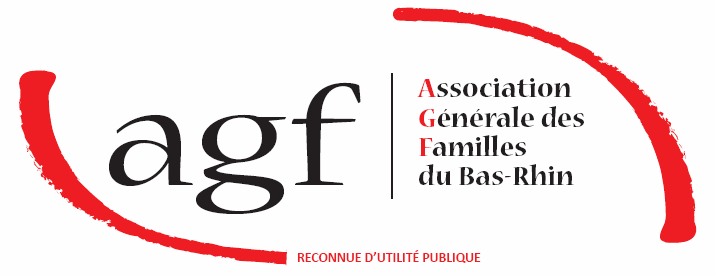 PRE-INSCRIPTION   ANNEE SCOLAIRE 2023/2024DATE LIMITE DE RETOUR DE LA DEMANDE : vendredi 31 mars 2023Chers ParentsIl est déjà temps de penser à la rentrée en septembre 2023 car la liste d’attente avec les nouvelles familles s’agrandit... Aussi, il est important d’anticiper. Je vous demande donc de me communiquer la fréquentation prévisionnelle à partir de la rentrée de septembre de votre/vos enfant(s), en remplissant le coupon ci-joint.Nous attendons votre réponse pour le vendredi 31 mars 2023.Après le retour de ce document, nous vous remettrons le dossier d’inscription, à compléter afin de finaliser l’inscription de votre/vos enfant(s).Nous restons à votre entière disposition pour de plus amples informations.L’équipe du Périscolaire.________________________________________________________________________Informations relatives aux enfants accueillis : concerne uniquement les enfants déjà accueillis COMMUNE DE RÉSIDENCE : ……………………………………………………..COMMUNE DE SCOLARISATION : ……………………………………………………Informations relatives aux besoins d’accueil : Cocher les cases correspondantes.N.B : accueil sous réserve des places disponibles.Type d’accueil :  Régulier  Occasionnel  Sur planning (possible uniquement selon modalités du règlement intérieur et dans la limite des places disponibles)Précisions éventuelles concernant le besoin d’accueil :       Enfant en situation de handicap (PAI)        Enfant ayant besoin d’un accompagnement (AESH) au périscolaire (dossier MDPH à remettre)       Autres : ……………………………………………………………………………………………	Date :						Signature du parent :NOM et PRENOM de l’enfantDate de naissanceCLASSEen septembre 2023PériscolaireLUNDIMARDIJEUDIVENDREDIImpaire (si différente)LUNDIMARDIJEUDIVENDREDIMIDIMIDISOIRSOIRExtrascolaireMERCREDIMERCREDIMERCREDIMatinRepasAprès-Midi